Reminder: Please provide your child with a packed lunch including a cool pack and drinks bottle, seasonally appropriate clothing, spare clothing and sunscreen during hot weather.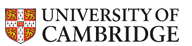 University of Cambridge Holiday Playscheme  Booking Form Early Summer Playscheme 2016Blue Team at St Mary’s SiteSt Mary’s Junior School, Chaucer Road, Cambridge CB2 7EBUniversity of Cambridge Holiday Playscheme  Booking Form Early Summer Playscheme 2016Blue Team at St Mary’s SiteSt Mary’s Junior School, Chaucer Road, Cambridge CB2 7EBChild/ren SurnameParent/carer full name (please use the same name as that on the registration form)Deadlines and Booking InformationPlaces can only be booked by Registered users – please submit a 2016 Registration form if you have not yet done so  Registrations and Bookings may be submitted via email to Playscheme@admin.cam.ac.uk Priority Booking: 7 June – 19 June 2016Those eligible for priority booking include Cambridge University staff and students, Cambridge Assessment staff, Cambridge University Press staff, College Staff/CTO as well as staff and parents of children attending St Mary’s School and Chesterton Community College.General Public Booking: 20 June – 1 July 2016ADVANCE BOOKING CLOSES ON 1 JULY 2016 (FRIDAY) AT 13:00No booking forms, amendments or cancellations will be accepted after the close of advance booking. If you still wish to book a place after advance booking has closed you will need to contact the sites directly during the holiday.   RatesThe discounted rate is for University of Cambridge staff and students, Cambridge Assessment Staff, and Cambridge University Press staff.Staff and teaching officers at a University of Cambridge college are entitled to a 10% discount off the full rate.Employees of the venues at which Playscheme is operating this holiday are entitled to a 10% discount off the full rate. The prices in brackets are the costs after advance booking has closed. These include an additional fee of £2.50.Details of how to pay will be provided in booking confirmationChild InitialForenameSurnameDate of birthAgeThe Early Summer Playscheme will run at St Mary’s only from 11 July – 22 July 2016Please enter your child/ren’s initials to indicate the sessions you wish them to attendThe Early Summer Playscheme will run at St Mary’s only from 11 July – 22 July 2016Please enter your child/ren’s initials to indicate the sessions you wish them to attendThe Early Summer Playscheme will run at St Mary’s only from 11 July – 22 July 2016Please enter your child/ren’s initials to indicate the sessions you wish them to attendThe Early Summer Playscheme will run at St Mary’s only from 11 July – 22 July 2016Please enter your child/ren’s initials to indicate the sessions you wish them to attendThe Early Summer Playscheme will run at St Mary’s only from 11 July – 22 July 2016Please enter your child/ren’s initials to indicate the sessions you wish them to attendThe Early Summer Playscheme will run at St Mary’s only from 11 July – 22 July 2016Please enter your child/ren’s initials to indicate the sessions you wish them to attendThe Early Summer Playscheme will run at St Mary’s only from 11 July – 22 July 2016Please enter your child/ren’s initials to indicate the sessions you wish them to attendThe Early Summer Playscheme will run at St Mary’s only from 11 July – 22 July 2016Please enter your child/ren’s initials to indicate the sessions you wish them to attendThe Early Summer Playscheme will run at St Mary’s only from 11 July – 22 July 2016Please enter your child/ren’s initials to indicate the sessions you wish them to attendThe Early Summer Playscheme will run at St Mary’s only from 11 July – 22 July 2016Please enter your child/ren’s initials to indicate the sessions you wish them to attendThe Early Summer Playscheme will run at St Mary’s only from 11 July – 22 July 2016Please enter your child/ren’s initials to indicate the sessions you wish them to attendThe Early Summer Playscheme will run at St Mary’s only from 11 July – 22 July 2016Please enter your child/ren’s initials to indicate the sessions you wish them to attendThe Early Summer Playscheme will run at St Mary’s only from 11 July – 22 July 2016Please enter your child/ren’s initials to indicate the sessions you wish them to attendThe Early Summer Playscheme will run at St Mary’s only from 11 July – 22 July 2016Please enter your child/ren’s initials to indicate the sessions you wish them to attendThe Early Summer Playscheme will run at St Mary’s only from 11 July – 22 July 2016Please enter your child/ren’s initials to indicate the sessions you wish them to attendWeek 1Week 1Full DayFull DayFull DayFull DayWeek 2Week 2Full DayFull DayFull DayOffice use onlyOffice use onlyOffice use onlyOffice use onlyWeek 1Week 1Half Day MorningHalf Day AfternoonHalf Day AfternoonHalf Day AfternoonWeek 2Week 2Half Day MorningHalf Day AfternoonHalf Day AfternoonAble to book onAble to book onCostDate booking received:Date booking processed:Date booking confirmed:Week 1Week 10830-13001230-17301230-17301230-1730Week 2Week 20830-13001230-17301230-1730Able to book onAble to book onCostDate booking received:Date booking processed:Date booking confirmed:Mon11Mon18Date booking received:Date booking processed:Date booking confirmed:Tues12Tues19Date booking received:Date booking processed:Date booking confirmed:Wed13Wed20Date booking received:Date booking processed:Date booking confirmed:Thurs14Thurs21Date booking received:Date booking processed:Date booking confirmed:Fri15Fri22Date booking received:Date booking processed:Date booking confirmed:Total:Total:Total:Total:Date booking received:Date booking processed:Date booking confirmed: